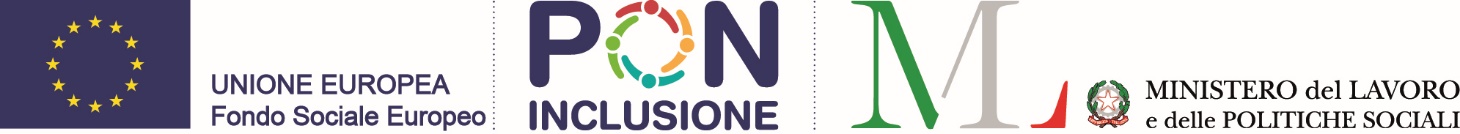 Spett.le COMUNE DI DOLIANOVAe p.c. Ufficio di PianoAmbito PLUS Quartu-ParteollaPiazza Brigata Sassari09041 DOLIANOVAOggetto: MANIFESTAZIONE DI INTERESSE per l’affidamento dell’incarico di Direttore dell'Esecuzione del Contratto inerente “AMBITO PLUS QUARTU-PARTEOLLA 2021 – COMMA 2 ARTICOLO 7 DEL DECRETO LEGISLATIVO N. 147/2017 “QUOTA SERVIZI FONDO POVERTA’ 2018/2020” - “INTERVENTI SOCIO EDUCATIVI E DOMICILIARI A SUPPORTO DELL’INCLUSIONE SOCIALE” - CIG 8842389A3B - CUP C21B18000590001 QSFP 2018 - CUP C21B20000890001 QSFP 2020”Il/la sottoscritto/a ________________________________________________________________nato/a _____________________________ Prov. ______ il _______________________________residente a ___________________________________ Prov. ______ Cap __________________in Via _____________________________________________________ n. __________________Tel ____________________________ cell. ___________________________________________email: __________________________________ PEC ______________________________________CHIEDEdi partecipare all’avviso inerente l’individuazione di DEC per il contratto interente il Servizio in oggetto;A tal fine, consapevole delle sanzioni penali previste in caso di false dichiarazioni DICHIARAsotto la propria responsabilità ai sensi degli articoli 46 e 47 del richiamato D.P.R. n. 445/2000 quanto segue:di essere in possesso del titolo di studio ___________________________________ conseguito presso __________________ nell’anno ________;di possedere l’abilitazione all'esercizio della professione di Assistente Sociale e l’iscrizione al relativo Albo Professionale n. ________di essere dipendente con contratto di lavoro a tempo pieno e indeterminato della seguente Amministrazione pubblica: ____________________________________________, inquadrato nella categoria ____________, con profilo professionale di _____________________, mansioni e funzioni svolte ____________________________________________, settore/servizio/ufficio presso il quale presta servizio ____________________________________di possedere la seguente esperienza:di avere l’idoneità fisica alla specifica posizione lavorativa richiesta.Il sottoscritto chiede che eventuali comunicazioni relative alla procedura di mobilità siano inviate all’indirizzo sopra indicato ovvero al seguente recapito: ___________________________________email: __________________________________ PEC ______________________________________Dichiara, altresì, di aver preso visione dell’Avviso e di accettare le relative clausole e di avere preso visione dell’informativa sul trattamento dei dati personali riportata nell’avviso autorizzando il trattamento dei dati personali.Allega alla presente la seguente documentazione:fotocopia di un documento di riconoscimento, fronte e retro, in corso di validità.il curriculum vitae in formato europeo, datato e sottoscritto, che contenga tutte le informazioni necessarie a dimostrare il possesso dei requisiti;Data ……………..Firma (non autenticata)in qualità di DECTipologia Servizio/contratto: __________________________________Tipologia Servizio/contratto: __________________________________Tipologia Servizio/contratto: __________________________________in qualità di RUPTipologia Servizio/contratto: __________________________________Tipologia Servizio/contratto: __________________________________Tipologia Servizio/contratto: __________________________________in qualità di ausiliario al RUPTipologia Servizio/contratto: __________________________________Tipologia Servizio/contratto: __________________________________Tipologia Servizio/contratto: __________________________________di coordinamento, monitoraggio, altro (specificare)Tipologia Servizio/contratto: __________________________________Tipologia Servizio/contratto: __________________________________Tipologia Servizio/contratto: __________________________________